PENGEMBANGAN BAHAN AJAR BUKU TEMATIK TEMA MERAWAT HEWAN DAN TUMBUHAN BERBASIS KEARIFAN LOKAL SUMATERAABSTRAKFAIRUZZIAH HASANAHNPM: 181434118	Penelitian ini bertujuan untuk mengembangkan bahan ajar buku tematik tema merawat hewan dan tumbuhan berbasis kearifan lokal Sumatera yang layak digunakan untuk pembelajaran dikelas II SD. Penelitian ini merupakan jenis penelitian pengembangan (Research and Development) dengan menggunakan model pengembangan ADDIE. Penelitian ini menggunakan tiga tahap. (1) tahap analysis yaitu analisis terhadap karakter siswa dan analisis bahan ajar integratif, (2) tahap desain yaitu merancang bahan ajar yang akan dikembangkan, (3) tahap development yaitu melakukan penulisan bahan ajar yang sesuai dengan materi. Subjek dalam penelitian ini adalah validator ahli bahasa dan validator ahli materi. Instrumen yang digunakan untuk mengumpulkan data adalah angket atau kuesioner. Teknik analisis data dalam penelitian ini adalah deskriptif kualitatif. Berdasarkan analisis data yang diperoleh melalui uji validitas ahli bahasa dan ahli materi, validasi ahli bahasa diperoleh 83% termasuk kategori valid/layak. Sedangkan validasi ahli materi diperoleh 89% termasuk kategori sangat valid/sangat layak. Berdasarkan persentase dari ahli bahasa dan ahli materi, diperoleh rata-rata hasil validasi sebesar 86% termasuk dalam kategori “sangat valid/sangat layak” untuk digunakan dalam proses pembelajaran.Kata Kunci:	Bahan Ajar Buku Tematik, Tema Merawat Hewan dan Tumbuhan, Berbasis Kearifan Lokal Sumatera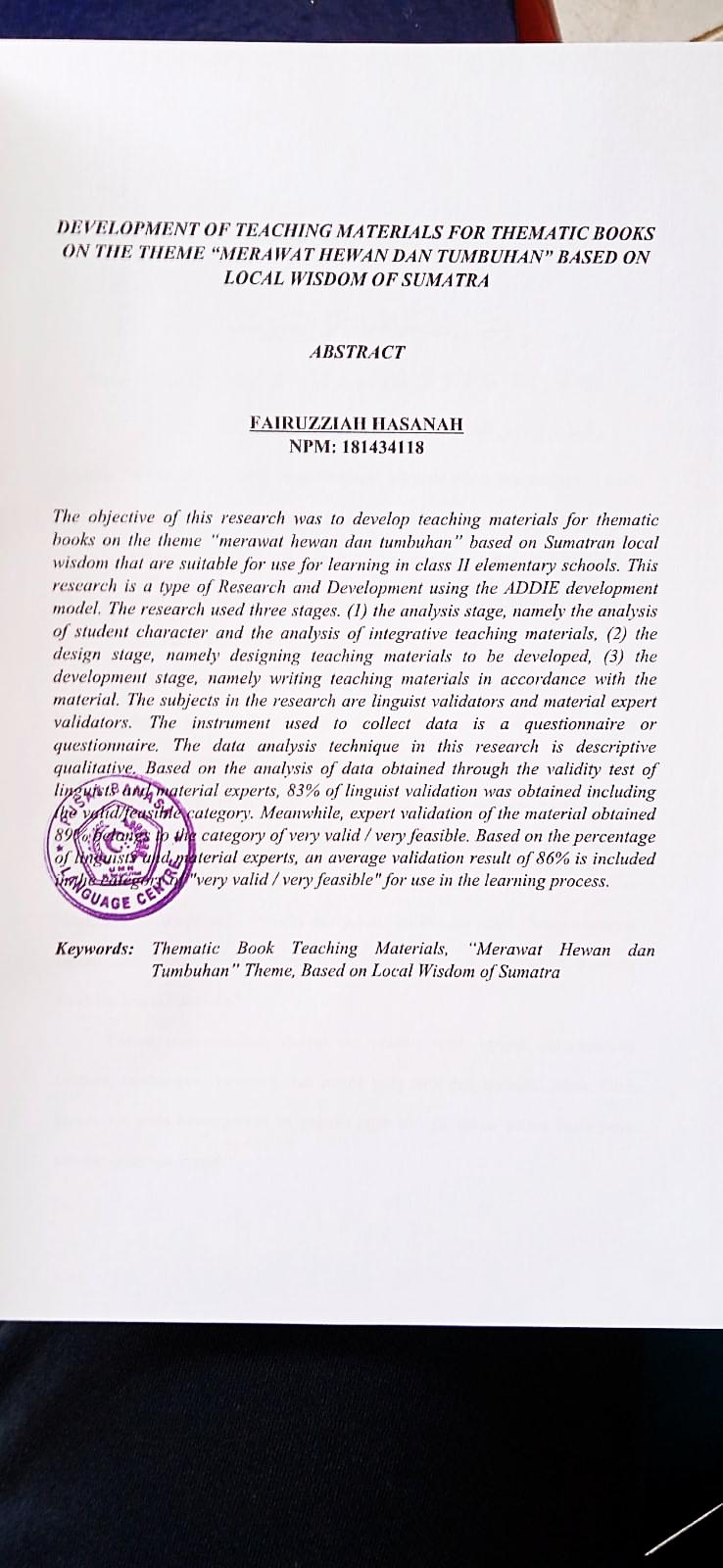 